   		آمار  روزانه شناورهای تخلیه وبارگیری شرکت آریا بنادر ایرانیان	از ساعت  45: 06  تا ساعت 06:45 مورخه 15/09/1401 لغایت  16/09/1401		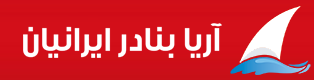                   کارشناس امور بندری آریا بنادرایرانیان                               امیر صابری کهناسکلهنام شناورنام شناورنام کشتیرانینام کشتیرانیتناژ  تخلیهتناژ  تخلیهتناژبارگیریتناژبارگیریمحل تخلیهمحل تخلیهنوع تجهیزاتنوع تجهیزاتنوع تجهیزاتمحموله کشتیمحموله کشتیمحموله کشتیمحموله کشتیتاریخ و ساعت پهلوگیریتاریخ و ساعت پهلوگیریتاریخ و ساعت شروع عملیاتتناژ  تخلیه و بارگیــریتناژ  تخلیه و بارگیــریتناژ  تخلیه و بارگیــریمجموع تناژ سه شیفتتناژباقیمانده /اتمام تخلیه یا بارگیری(تن)تناژباقیمانده /اتمام تخلیه یا بارگیری(تن)زمان عملیات(OT)زمان عملیات(OT)زمان عملیات(OT)زمان عملیات(OT)نرم متوسطنرم متوسطنرم متوسطنرم متوسطماندگاری دراسکله(ساعت)ماندگاری دراسکله(ساعت)ماندگاری دراسکله(ساعت)اسکلهنام شناورنام شناورنام کشتیرانینام کشتیرانیتناژ  تخلیهتناژ  تخلیهتناژبارگیریتناژبارگیریمحل تخلیهمحل تخلیهنوع تجهیزاتنوع تجهیزاتنوع تجهیزاتتخلیهتخلیهبارگیریبارگیریتاریخ و ساعت پهلوگیریتاریخ و ساعت پهلوگیریتاریخ و ساعت شروع عملیاتتناژصبحتناژعصرتناژشبمجموع تناژ سه شیفتتناژباقیمانده /اتمام تخلیه یا بارگیری(تن)تناژباقیمانده /اتمام تخلیه یا بارگیری(تن)تخلیهتخلیهبارگیریبارگیریتخلیهتخلیهبارگیریبارگیریماندگاری دراسکله(ساعت)ماندگاری دراسکله(ساعت)ماندگاری دراسکله(ساعت)3کروس-1کروس-1کالابران نسیم دریاکالابران نسیم دریا2165216523392339محوطهمحوطهمنگان223منگان223منگان223تختهآهن ورق گرمتختهآهن ورق گرمکیسه،پالتکیسه،پالت08/09/0108/09/0108/09/01ت:*ت:*ت:*ت:***********************07:3007:30**1313***3کروس-1کروس-1کالابران نسیم دریاکالابران نسیم دریا2165216523392339محوطهمحوطهمنگان223منگان223منگان223تختهآهن ورق گرمتختهآهن ورق گرمکیسه،پالتکیسه،پالت04:2004:2008:45ب:76ب: 22ب: *ب: 98باقی بارگیری: 245باقی بارگیری: 245**07:3007:30**1313***4ولگابالت 216ولگابالت 216شمیم دریاشمیم دریا27842784**خلیج فارسخلیج فارسمنگان 223منگان 223منگان 223ذرتذرت**07/09/0107/09/0107/09/01ت:*ت: *ت: 255ت: 255باقی تخلیه:  398باقی تخلیه:  39802:1502:15**113113*****4ولگابالت 216ولگابالت 216شمیم دریاشمیم دریا27842784**خلیج فارسخلیج فارسمنگان 223منگان 223منگان 223ذرتذرت**11:1511:1515:2002:1502:15**113113*****5نجوا-2نجوا-2پارسا کستر آبراه دریاپارسا کستر آبراه دریا1585158518251825محوطهمحوطهمنگان 224منگان 224منگان 224آهن ورق سرد تخته نرادآهن ورق سرد تخته نرادپالت.نگلهپالت.نگله11/09/0111/09/0113/09/01ت:*ت: *ت:*ت: ***********************13:5013:50**3232***5نجوا-2نجوا-2پارسا کستر آبراه دریاپارسا کستر آبراه دریا1585158518251825محوطهمحوطهمنگان 224منگان 224منگان 224آهن ورق سرد تخته نرادآهن ورق سرد تخته نرادپالت.نگلهپالت.نگله17:0517:0520:45ب:309ب:31ب: 99ب: 439باقی بارگیری: 1260باقی بارگیری: 1260**13:5013:50**3232***6کاسپین سپهرکاسپین سپهرنام آوران دریای کاسپیننام آوران دریای کاسپین26942694**انبار 2/1هکتاری انبار 2/1هکتاری لیبهر4006لیبهر4006لیبهر4006ذرتذرت**08/09/0108/09/0116/09/01ت:*ت:*ت:106ت:106باقی تخلیه: 2588باقی تخلیه: 258801:4501:45**6161*****6کاسپین سپهرکاسپین سپهرنام آوران دریای کاسپیننام آوران دریای کاسپین26942694**انبار 2/1هکتاری انبار 2/1هکتاری لیبهر4006لیبهر4006لیبهر4006ذرتذرت**23:2023:2000:0001:4501:45**6161*****اسکلهاسکلهنام شناورنام شناورنام کشتیرانینام کشتیرانیتناژ  تخلیهتناژ  تخلیهتناژبارگیری تناژبارگیری محل تخلیهمحل تخلیهنوع تجهیزاتمحموله کشتیمحموله کشتیمحموله کشتیمحموله کشتیتاریخ و ساعت پهلوگیریتاریخ و ساعت پهلوگیریتاریخ و ساعت شروع عملیاتتاریخ و ساعت شروع عملیاتتناژ  تخلیه و بارگیــریتناژ  تخلیه و بارگیــریتناژ  تخلیه و بارگیــریمجموع تناژ سه شیفتمجموع تناژ سه شیفتتناژباقیمانده /اتمام تخلیه یا بارگیری(تن)تناژباقیمانده /اتمام تخلیه یا بارگیری(تن)زمان عملیات(OT)زمان عملیات(OT)زمان عملیات(OT)زمان عملیات(OT)نرم متوسطنرم متوسطنرم متوسطنرم متوسطماندگاری در اسکله (ساعت)ماندگاری در اسکله (ساعت)اسکلهاسکلهنام شناورنام شناورنام کشتیرانینام کشتیرانیتناژ  تخلیهتناژ  تخلیهتناژبارگیری تناژبارگیری محل تخلیهمحل تخلیهنوع تجهیزاتتخلیهتخلیهبارگیری بارگیری تاریخ و ساعت پهلوگیریتاریخ و ساعت پهلوگیریتاریخ و ساعت شروع عملیاتتاریخ و ساعت شروع عملیاتتناژصبحتناژعصرتناژشبمجموع تناژ سه شیفتمجموع تناژ سه شیفتتناژباقیمانده /اتمام تخلیه یا بارگیری(تن)تناژباقیمانده /اتمام تخلیه یا بارگیری(تن)تخلیهتخلیهبارگیریبارگیریتخلیهتخلیهبارگیریبارگیریماندگاری در اسکله (ساعت)ماندگاری در اسکله (ساعت)88وی تی اس-1وی تی اس-1امیر آروین صدراامیر آروین صدرا16441644712712محوطهمحوطهایتال کانتینر-ایزوتانککانتینر-ایزوتانککانتینر  سواریکانتینر  سواری15/09/0115/09/0115/09/0115/09/01ت:1011ت:272ت: 301ت: 1584ت: 1584اتمام تخلیه:  00:30اتمام تخلیه:  00:3009:2009:2003:3003:301691697474**88وی تی اس-1وی تی اس-1امیر آروین صدراامیر آروین صدرا16441644712712محوطهمحوطهایتال کانتینر-ایزوتانککانتینر-ایزوتانککانتینر  سواریکانتینر  سواری01:4501:4503:4503:45ب:*ب:*ب:259ب:259ب:259باقی بارگیری:453باقی بارگیری:45309:2009:2003:3003:301691697474**99آمسکی128آمسکی128شمیم دریاشمیم دریا28092809**امیر آروین صدراامیر آروین صدرا*ذرتذرت**14/09/0114/09/0199آمسکی128آمسکی128شمیم دریاشمیم دریا28092809**امیر آروین صدراامیر آروین صدرا*ذرتذرت**17:5017:501212وی تی اس- 3وی تی اس- 3امیر آروین صدراامیر آروین صدرا15111511**محوطه-انبارمحوطه-انبار*تخته نراد چندلاتخته نراد چندلا**11/09/0111/09/0113/09/0113/09/01ت:*ت:*ت: *ت: *ت: *باقی تخلیه:  1411باقی تخلیه:  1411**********1212وی تی اس- 3وی تی اس- 3امیر آروین صدراامیر آروین صدرا15111511**محوطه-انبارمحوطه-انبار*تخته نراد چندلاتخته نراد چندلا**17:0017:0008:2008:20**********1212گیلدا گیلدا دریای خزر دریای خزر 65906590**حمل یکسره محوطه حمل یکسره محوطه *گندم-کانتینر  گندم-کانتینر  **14/09/0114/09/0114/09/0114/09/01ت:*ت: *ت: *ت: *ت: *باقی تخلیه: 6501باقی تخلیه: 6501**********1212گیلدا گیلدا دریای خزر دریای خزر 65906590**حمل یکسره محوطه حمل یکسره محوطه *گندم-کانتینر  گندم-کانتینر  **10:4010:4015:3015:30**********